Výsledky súťaží v matematike organizované v rámci Týždeň vedy  a techniky na Slovensku 2016Víťazom srdečne BLAHOŽELÁME !      Riešime SUDOKU – súťaž jednotlivcov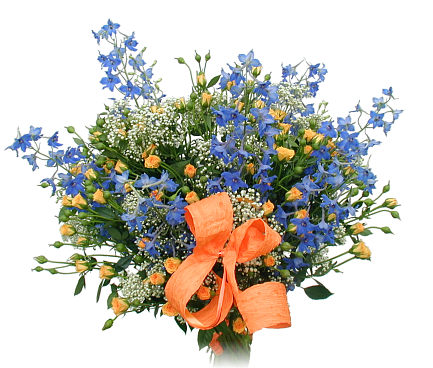 Príma – I. kategória                                                 Viktória Bolečková                                               Kristína  Lacová                                                    Natália Labovská   Sekunda – II. kategória1. Andrej Čerňanský,  2. Nikola Horniaková, 3. Anna Dukesová   Tercia – III. kategória                                    Kvarta – IV. kategóriaEma Paľová                                                1.  Pavol HamarTamara Trtíková                                        2.  Viktória BernadičováLucia Domaníková                                    3.  Petronela Dudášová Matematika po anglicky – súťaž družstievI.kategória                                                                II. kategóriaMartin Fekete,  IV. AJ                                      1. Marián Zimmermann,  III. AJBarbora Pániková, IV. AJ                                     Marianna Zimmermannová, III. AJLucia Šebová, IV.AJ                                              Marian Mirko Dudaško, III. AJ  Zaujímavá Matematika -   súťaž jednotlivcov                                                    Natália Gogogolová , III.B                                        Nina Krivošíková, VII.SPA                                              Kristián Balala, VII.SPA                                                   Tešíme sa na stretnutie o rok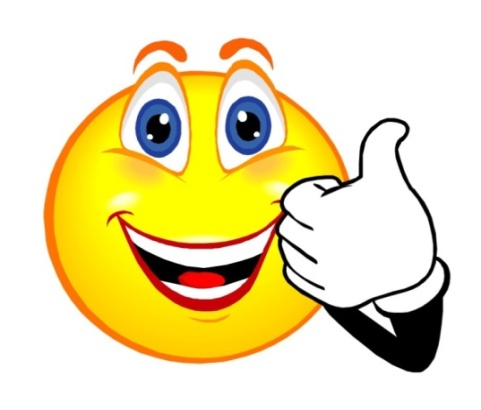 